宁夏大学法学院学生会组织改革情况为落实共青团中央、教育部、全国学联联合下发的《关于推动高校学生会(研究生会)深化改革的若干意见》，以及《高校学生会组织深化改革评估工作方案》要求，接受广大师生监督，现将我院学生会改革情况公开如下： 一、改革自评表二、法学院学生会组织工作机构组织架构图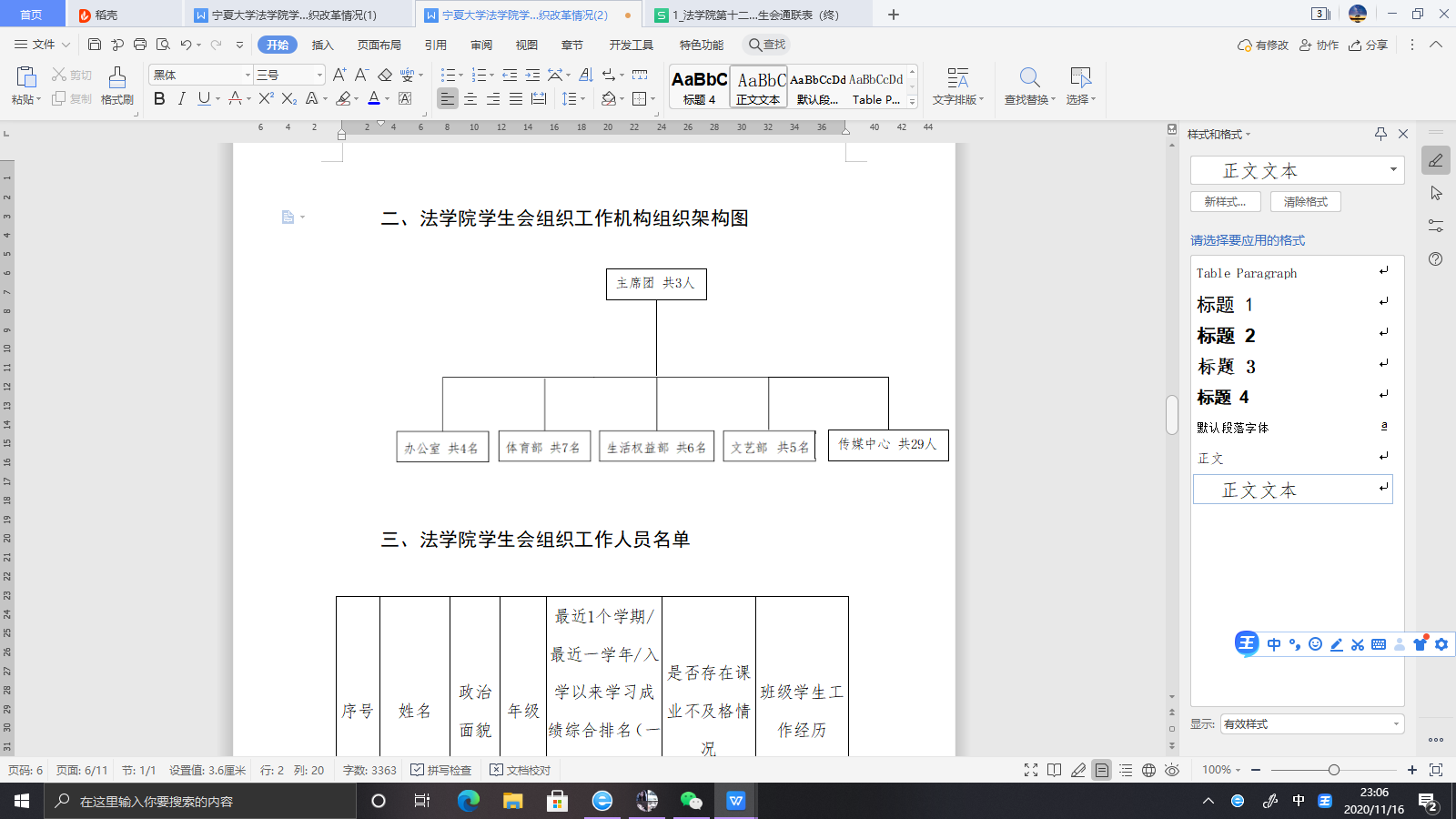 三、法学院学生会组织工作人员名单法学院学生会组织主席团成员候选人产生办法及选举办法《共青团宁夏大学政法学院第十二次委员会暨宁夏大学政法学院第十二次学生代表大会会议材料》（2019年6月22日）的第39页《共青团宁夏大学政法学院第十二次委员会暨宁夏大学政法学院第十二次学生代表大会选举办法》明确了候选人产生办法及选举办法。法学院学生代表大会召开情况2019年6月28日召开宁夏大学政法学院第十二次代表大会暨宁夏大学政法学院第十二次学生代表大会。大会听取《共青团宁夏大学政法学院第十二届委员会工作报告》，并通过《关于共青团宁夏大学政法学院第十二届委员会工作报告的决议》和《关于宁夏大学政法学院第十二届学生委员会工作报告的决议》。同时通过大会选举办法（草案），差额选举产生共青团宁夏大学政法学院第十二届委员会、宁夏大学政法学院第十三届学生委员会委员，并宣布当选的共青团宁夏大学政法学院第十二届委员会、宁夏大学政法学院第十三届学生委员会委员名单。法学院学生代表大会代表产生办法大会代表以班级为单位，按代表分配比例，召开学生大会或学生代表会议按照民主集中制原则，经过各班同学充分酝酿，民主选举产生了学生代表大会代表，最后由代表资格审查小组审查通过。法学院学生会组织工作人员述职评议办法（或其他有关制度文件）《宁夏大学政法学院团委学生会例会制度》；《宁夏大学政法学院团委学生会管理条例》；《宁夏大学政法学院团委学生会学生干部考核鉴定表》；《政法学院团委学生会干部量化考核实施细则》；《宁夏大学政法学院团委学生会干部考勤处罚条例》；《政法学院学生会办公室值班干部职责》；《政法学院团委工作条例》；除此之外，学院召开学生大会或学生代表会议，学生会部门主要负责人向大会汇报述职，由学生或学生代表举手表决通过。学院团委将对大会未通过的学生会组织工作人员述职报告进行二次审议，最终提请学院党委给出处理、改进办法。法学院党委指导学生会组织工作情况1.学生会相关活动的开展均需经过学院党委的批复；2.学生代表大会的筹备、召开等过程均经过学院党委的批复；3.学生会干部的任免等重大事项均经过学院党委的批复；4.学院党委为学生会正常开展工作提供所需的人力、物力和经费支持。九、法学院团委指导学生会组织主要责任人项  目项  目项  目验收结论备注1.坚持全心全意服务同学，聚焦主责主业开展活动。未承担宿舍管理，校园文明纠察，安全保卫等高校行政职能。1.坚持全心全意服务同学，聚焦主责主业开展活动。未承担宿舍管理，校园文明纠察，安全保卫等高校行政职能。1.坚持全心全意服务同学，聚焦主责主业开展活动。未承担宿舍管理，校园文明纠察，安全保卫等高校行政职能。☑达标□未达标2.工作机构架构为“主席团+工作部门”模式，未在工作部门以上或以下设置“中心”、“项目办公室”等常设层级。2.工作机构架构为“主席团+工作部门”模式，未在工作部门以上或以下设置“中心”、“项目办公室”等常设层级。2.工作机构架构为“主席团+工作部门”模式，未在工作部门以上或以下设置“中心”、“项目办公室”等常设层级。☑达标□未达标3.机构和人员规模学院学生会工作人员不超过30人， 学院学生会工作人员不超过30人， □达标☑未达标共54人3.机构和人员规模学院学生会主席团成员不超过3人。学院学生会主席团成员不超过3人。☑达标□未达标现有3人3.机构和人员规模学院学生会工作部门不超过 6 个。学院学生会工作部门不超过 6 个。☑达标□未达标现有5个部门4.除执行主席、主席团成员、主要负责人、负责人、工作人员外未设其他职务。4.除执行主席、主席团成员、主要负责人、负责人、工作人员外未设其他职务。4.除执行主席、主席团成员、主要负责人、负责人、工作人员外未设其他职务。☑达标□未达标5.学生会工作人员为共产党员或共青团员。5.学生会工作人员为共产党员或共青团员。5.学生会工作人员为共产党员或共青团员。☑达标□未达标6.学院学生会工作人员中除一年级新生外的本科生最近 1 个学期/最近 1 学年/入学以来三者取其一，学习成绩综合排名在本专业前30％以内，且无课业不及格情况。6.学院学生会工作人员中除一年级新生外的本科生最近 1 个学期/最近 1 学年/入学以来三者取其一，学习成绩综合排名在本专业前30％以内，且无课业不及格情况。6.学院学生会工作人员中除一年级新生外的本科生最近 1 个学期/最近 1 学年/入学以来三者取其一，学习成绩综合排名在本专业前30％以内，且无课业不及格情况。□达标☑未达标1人挂科；6人不在专业前30%7.学院学生会主席团候选人均由班级团支部推荐，经学院团委审查后，报学院党委确定；学院学生会工作部门主要负责人和负责人由学院团委审核后确定。7.学院学生会主席团候选人均由班级团支部推荐，经学院团委审查后，报学院党委确定；学院学生会工作部门主要负责人和负责人由学院团委审核后确定。7.学院学生会主席团候选人均由班级团支部推荐，经学院团委审查后，报学院党委确定；学院学生会工作部门主要负责人和负责人由学院团委审核后确定。☑达标□未达标8.主席团由学生代表大会（非其委员会、常务委员会、常任代表会议等）选举产生。8.主席团由学生代表大会（非其委员会、常务委员会、常任代表会议等）选举产生。8.主席团由学生代表大会（非其委员会、常务委员会、常任代表会议等）选举产生。□达标☑未达标中期调整，由常务委员会选举产生9.2019年10月以来召开了学院学生代表大会。9.2019年10月以来召开了学院学生代表大会。9.2019年10月以来召开了学院学生代表大会。□达标☑未达标2019年6月召开10.学院学生代表大会代表经班级团支部推荐，学院公开、公平、公正选举产生。10.学院学生代表大会代表经班级团支部推荐，学院公开、公平、公正选举产生。10.学院学生代表大会代表经班级团支部推荐，学院公开、公平、公正选举产生。☑达标□未达标11.学院学生会认真学习贯彻全国学联二十七大会议精神有实质性举措，学生会工作人员普遍知晓习近平总书记贺信和党中央致词精神，了解全国学联大会报告和章程修正案基本内容了解，团中央、教育部有关工作要求。11.学院学生会认真学习贯彻全国学联二十七大会议精神有实质性举措，学生会工作人员普遍知晓习近平总书记贺信和党中央致词精神，了解全国学联大会报告和章程修正案基本内容了解，团中央、教育部有关工作要求。11.学院学生会认真学习贯彻全国学联二十七大会议精神有实质性举措，学生会工作人员普遍知晓习近平总书记贺信和党中央致词精神，了解全国学联大会报告和章程修正案基本内容了解，团中央、教育部有关工作要求。☑达标□未达标12.组建以学生代表为主，学院党委和学院团委等共同参与的学院学生会工作人员评议会；主席团成员和工作部门负责人每学期向评议会述职。12.组建以学生代表为主，学院党委和学院团委等共同参与的学院学生会工作人员评议会；主席团成员和工作部门负责人每学期向评议会述职。12.组建以学生代表为主，学院党委和学院团委等共同参与的学院学生会工作人员评议会；主席团成员和工作部门负责人每学期向评议会述职。☑达标□未达标13.学院学生会工作人员参加评奖评优、测评加分、推荐免试攻读研究生等事项时，依据评议结果择优提名，未与其岗位简单挂钩。13.学院学生会工作人员参加评奖评优、测评加分、推荐免试攻读研究生等事项时，依据评议结果择优提名，未与其岗位简单挂钩。13.学院学生会工作人员参加评奖评优、测评加分、推荐免试攻读研究生等事项时，依据评议结果择优提名，未与其岗位简单挂钩。☑达标□未达标14.学院学生会的建设纳入了学院党建工作整体规划；党组织定期听取学院学生会工作汇报，研究决定重大事项。14.学院学生会的建设纳入了学院党建工作整体规划；党组织定期听取学院学生会工作汇报，研究决定重大事项。14.学院学生会的建设纳入了学院党建工作整体规划；党组织定期听取学院学生会工作汇报，研究决定重大事项。☑达标□未达标15.明确学院学生会聘任1名学院团委专职团干部担任学生会秘书长。15.明确学院学生会聘任1名学院团委专职团干部担任学生会秘书长。15.明确学院学生会聘任1名学院团委专职团干部担任学生会秘书长。☑达标□未达标16.学生对学院学生会整体工作的满意度。（取样本对满意度调查问卷第7题选项为“满意”和“基本满意”比例之和。60%及以上为达标，以下为不达标）16.学生对学院学生会整体工作的满意度。（取样本对满意度调查问卷第7题选项为“满意”和“基本满意”比例之和。60%及以上为达标，以下为不达标）16.学生对学院学生会整体工作的满意度。（取样本对满意度调查问卷第7题选项为“满意”和“基本满意”比例之和。60%及以上为达标，以下为不达标）☑达标□未达标17.学生对学院学生会工作人员的满意度。（取样本对满意度调查问卷第14题选项为“满意”和“基本满意”比例之和。60%及以上为达标，以下为不达标）17.学生对学院学生会工作人员的满意度。（取样本对满意度调查问卷第14题选项为“满意”和“基本满意”比例之和。60%及以上为达标，以下为不达标）17.学生对学院学生会工作人员的满意度。（取样本对满意度调查问卷第14题选项为“满意”和“基本满意”比例之和。60%及以上为达标，以下为不达标）☑达标□未达标典型经验（选填）典型经验（选填）与学院教师协商开办法律知识系列讲座、读书交流会并创办相关知识竞赛。通过问卷调查的形式收集同学们对于文体活动的意见和想法，根据同学们的需要规划举办相关的文体活动，丰富同学们的课余文化生活。与学院教师协商开办法律知识系列讲座、读书交流会并创办相关知识竞赛。通过问卷调查的形式收集同学们对于文体活动的意见和想法，根据同学们的需要规划举办相关的文体活动，丰富同学们的课余文化生活。与学院教师协商开办法律知识系列讲座、读书交流会并创办相关知识竞赛。通过问卷调查的形式收集同学们对于文体活动的意见和想法，根据同学们的需要规划举办相关的文体活动，丰富同学们的课余文化生活。服务同学品牌项目和主要内容（选填）服务同学品牌项目和主要内容（选填）1.趣味运动会：由学生会体育部牵头策划并设计游戏项目及规则，学生会其他部门协同举办并宣传活动，通过学生自行组队及个人报名等方式参与。2.迎新生篮球、足球、拔河比赛：由学生会，体育部策划并制定赛程及规则，大一、大二、大三3个年级以班为单位参与比赛。3.歌手大赛：由文艺部主办，团委学生会各部门协办。旨在提升同学们的文艺修养，选拔优秀人才，大一、大二、大三3个年级同学以个人或团体形式参加。4.主持人大赛：由文艺部主办，团委学生会其他部门协办。旨在为各晚会选拔优秀的主持人才，大一、大二、大三3个年级同学以个人为单位参加。5.演讲比赛：由文艺部主办，团委学生会其他部门协办。旨在增强同学们对演讲的兴趣，培养同学们演讲能力和表达能力。大一、大二、大三年级以个人为单位参加。6.系列征集活动：由学生会组织，学院各年级同学们参与设计海报、拍摄照片、剪辑视频、征文等比赛，最终进行评比。7.笔记秀：为提高听课效率，营造良好课堂学习氛围，树立文明课堂形象，广泛传播当代青年学生奋发向上、拼搏上进的正能量，开展“笔记秀”展示活动，各年级同学们参与提交笔记作品，学院将集中进行筛选评奖。8.笑脸墙：由学生会组织，在“宁夏大学法学院”背景墙前为所有法学院2020级新生拍摄入学第一天笑脸照片，并制作笑脸墙定格最美瞬间。1.趣味运动会：由学生会体育部牵头策划并设计游戏项目及规则，学生会其他部门协同举办并宣传活动，通过学生自行组队及个人报名等方式参与。2.迎新生篮球、足球、拔河比赛：由学生会，体育部策划并制定赛程及规则，大一、大二、大三3个年级以班为单位参与比赛。3.歌手大赛：由文艺部主办，团委学生会各部门协办。旨在提升同学们的文艺修养，选拔优秀人才，大一、大二、大三3个年级同学以个人或团体形式参加。4.主持人大赛：由文艺部主办，团委学生会其他部门协办。旨在为各晚会选拔优秀的主持人才，大一、大二、大三3个年级同学以个人为单位参加。5.演讲比赛：由文艺部主办，团委学生会其他部门协办。旨在增强同学们对演讲的兴趣，培养同学们演讲能力和表达能力。大一、大二、大三年级以个人为单位参加。6.系列征集活动：由学生会组织，学院各年级同学们参与设计海报、拍摄照片、剪辑视频、征文等比赛，最终进行评比。7.笔记秀：为提高听课效率，营造良好课堂学习氛围，树立文明课堂形象，广泛传播当代青年学生奋发向上、拼搏上进的正能量，开展“笔记秀”展示活动，各年级同学们参与提交笔记作品，学院将集中进行筛选评奖。8.笑脸墙：由学生会组织，在“宁夏大学法学院”背景墙前为所有法学院2020级新生拍摄入学第一天笑脸照片，并制作笑脸墙定格最美瞬间。1.趣味运动会：由学生会体育部牵头策划并设计游戏项目及规则，学生会其他部门协同举办并宣传活动，通过学生自行组队及个人报名等方式参与。2.迎新生篮球、足球、拔河比赛：由学生会，体育部策划并制定赛程及规则，大一、大二、大三3个年级以班为单位参与比赛。3.歌手大赛：由文艺部主办，团委学生会各部门协办。旨在提升同学们的文艺修养，选拔优秀人才，大一、大二、大三3个年级同学以个人或团体形式参加。4.主持人大赛：由文艺部主办，团委学生会其他部门协办。旨在为各晚会选拔优秀的主持人才，大一、大二、大三3个年级同学以个人为单位参加。5.演讲比赛：由文艺部主办，团委学生会其他部门协办。旨在增强同学们对演讲的兴趣，培养同学们演讲能力和表达能力。大一、大二、大三年级以个人为单位参加。6.系列征集活动：由学生会组织，学院各年级同学们参与设计海报、拍摄照片、剪辑视频、征文等比赛，最终进行评比。7.笔记秀：为提高听课效率，营造良好课堂学习氛围，树立文明课堂形象，广泛传播当代青年学生奋发向上、拼搏上进的正能量，开展“笔记秀”展示活动，各年级同学们参与提交笔记作品，学院将集中进行筛选评奖。8.笑脸墙：由学生会组织，在“宁夏大学法学院”背景墙前为所有法学院2020级新生拍摄入学第一天笑脸照片，并制作笑脸墙定格最美瞬间。问题不足（选填）问题不足（选填）目前学生会所存在的以下问题：1.部门之间协同合作能力不强，缺少对于部门人员的相关技术培训，活动集中时会出现沟通不畅以及衔接不连贯导致的人员抽调困难问题。2. 学生会联系老师和同学的职能效果不突出。目前学生会所存在的以下问题：1.部门之间协同合作能力不强，缺少对于部门人员的相关技术培训，活动集中时会出现沟通不畅以及衔接不连贯导致的人员抽调困难问题。2. 学生会联系老师和同学的职能效果不突出。目前学生会所存在的以下问题：1.部门之间协同合作能力不强，缺少对于部门人员的相关技术培训，活动集中时会出现沟通不畅以及衔接不连贯导致的人员抽调困难问题。2. 学生会联系老师和同学的职能效果不突出。改进建议（选填）改进建议（选填）1.对于部门人员集中进行相关技术培训，提高技术水平。2.各部门之间相互了解工作内容，提高协同合作能力，增强部门之间的合作交流。3.发挥学生会职能，通过定期的自查自纠，广泛向同学们征求意见建议，根据意见对工作进行改进，以推动学生会的发展。1.对于部门人员集中进行相关技术培训，提高技术水平。2.各部门之间相互了解工作内容，提高协同合作能力，增强部门之间的合作交流。3.发挥学生会职能，通过定期的自查自纠，广泛向同学们征求意见建议，根据意见对工作进行改进，以推动学生会的发展。1.对于部门人员集中进行相关技术培训，提高技术水平。2.各部门之间相互了解工作内容，提高协同合作能力，增强部门之间的合作交流。3.发挥学生会职能，通过定期的自查自纠，广泛向同学们征求意见建议，根据意见对工作进行改进，以推动学生会的发展。序号姓名政治面貌年级最近1个学期/最近一学年/入学以来学习成绩综合排名（一年级新生不需填写）是否存在课业不及格情况班级学生工作经历1户文杰共青团员201814/105否班级文体委员2马萍共青团员20183/21否班级团支书3常琛共青团员201838/105否4申霖共青团员201910/25否心理委员5马欣月共青团员20195/41否班级心理委员6罗浩共青团员201916/80否7程雪玲共青团员20197/80否8尤丹共青团员201945/80否9周亚军共青团员201925/41是班级生活委员10李勇杰共青团员201936/80否班级文体委员11张思淼共青团员201927/80否12赵永贵共青团员201912/80否班级班长13杨家荥共青团员20193/80否14马燕共青团员201969/80否15马莉莉共青团员202016王圆圆共青团员202017安治军共青团员202018王少威共青团员202019马永军共青团员2020班级文体委员20李振博共青团员202021马存录共青团员2020班级心理委员22马丽萍共青团员202023马伟共青团员202024李佳鑫共青团员202025马欣瑶共青团员202026戴锶颖共青团员202027李荣共青团员202028杨娟共青团员202029马毅共青团员202030杜文洁共青团员202031马兰兰共青团员202032汪金源共青团员202033王子康共青团员202034王琳共青团员202035梁文静共青团员202036王雨涵共青团员202037马丽娟共青团员202038李小澄共青团员202039王宏梅共青团员202040杨婧共青团员202041金晓娟共青团员202042赵儒东共青团员202043王婷婷共青团员202044鄢蕊共青团员202045拜倩倩共青团员202046母佳慧共青团员202047马芷晴共青团员202048马玮旸共青团员202049鲍龙共青团员202050高娜共青团员202051张博文共青团员202052牛佳共青团员202053慕东共青团员202054马明丽共青团员2020序号类别姓名是否为专职团干备注1分管学生会组织的学院团委（副）书记王嘉豫是2学生会组织秘书长王嘉豫是